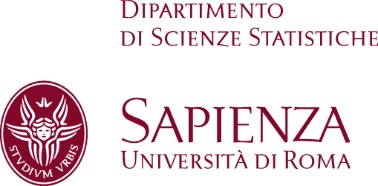 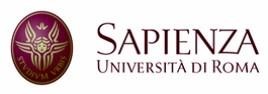 Al Direttore delDipartimento di Scienze StatistichePiazzale A. Moro, 5 – 00185 Roma(Regolamento Missioni – Disposizione n. 1354/2019 – in vigore dal 01.04.2019)DOMANDA DI LIQUIDAZIONE SPESE PER MISSIONI COMMISSARI CONCORSO..l…..sottoscritt………………………………………………………nato a …………………………il………………….Codice Fiscale:Residenza/Domicilio……………………………………………………………………………………...Prov.…………Via/Piazza………………………………………………………………………….n.……………… CAP…………..…..In servizio presso………………………………………………………………………Ruolo Docente…………………email………………………………………………………………………………Telefono…………………….…….….Chiede la liquidazione delle spese della missione effettuata a………………………………………………………..iniziata alle ore ………………… del …………………… e terminata alle ore ……………… del…………………in qualità di membro della Commissione di Concorso per………………………………………………………….…………………………………………………………………...………………………………………………………………………………………………………………………………A tal fine allega i seguenti documenti di spesa in originale e intestati all’interessato oltre alla copia:Decreto di nomina CommissioneAutorizzazione alla missione rilasciata da Università di appartenenzaSpese di pernottamento ………………………………… n……….. ricevute per un totale di	€……………………Spese per i pasti ………………………………………… n………. ricevute per un totale di	€……………………Altre spese………………………………………………………….per un totale di	€……………………Spese di viaggio:Taxi ricevute n………………………………………………………………………	€…………………………TOTALE GENERALE SPESE €…………………………I giustificativi di spesa per i quali si chiede il rimborso non sono stati presentati ad altro Ente allo stesso scopo art.6 comma 1 (Regolamento Missioni)[	] di essere autorizzato a risiedere in altra località ai sensi art.50 c.2 Testo Unico Università del 20.02.2001 (art.5 comma 3 Regolamento Missioni) barrare casella in caso affermativoDichiara, inoltre, …………………………………………………………………………………………………………..………………………………………………………………………………………………………………………………Chiede che le competenze spettanti per la missione in oggetto, siano:accreditate presso Banca -Istituto………………………………………………………………………….……………………………………….Codice IBAN: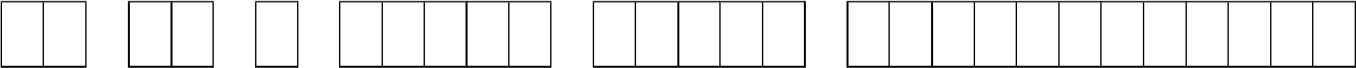 Luogo, ………………………………………...	data, ………………………………………………………………………... …….. (Firma di chi ha effettuato la missione)Visto: Il Presidente della Commissione…………………………………………….	….……….. …….. ……………………….(Nome e Cognome - stampatello)	( Firma )IL PRORETTORE VICARIO…………………………………………….N.B.: Ai sensi dell’art.6 comma 4) e dell’ar.18 comma1) del Regolamento Missioni la presentazione della richiesta di rimborso spese deve avvenire entro i 6 mesi successivi alla conclusione della missione stessa.INFORMATIVA AI SENSI DELL’ART.13 DEL REGOLAMENTO UE n. 679/2016 del 27.04.2016“Regolamento generale sulla protezione dei dati” nonché della vigente normativa nazionale Titolare del trattamento dei datiÈ titolare del trattamento dei dati Sapienza Università di Roma; legale rappresentante dell’Università è il Rettore/Rettrice pro tempore. Dati di contatto: urp@uniroma1.it; PEC: protocollosapienza@cert.uniroma1.it Dati di contatto del responsabile della protezione dei dati: rpd@uniroma1.it; PEC: rpd@cert.uniroma1.it Finalità del trattamento e base giuridica:I dati saranno trattati per le finalità di cui all’art. 35, comma 1, lettera b) del D.lgs. n. 165/2001 e ss.mm.ii., nel rispetto della vigente normativa in materia.Natura del conferimento dei dati e conseguenze di un eventuale rifiuto:Il conferimento di tali dati è obbligatorio secondo la vigente normativa e l’eventuale rifiuto di fornire i dati comporta l’impossibilità di conferire l’incarico di responsabilità all’interessato.Eventuali destinatari o categorie di destinatari dei dati:I dati saranno trattati, anche in forma automatizzata, per le finalità istituzionali di Sapienza Università di Roma e saranno comunque accessibili ai dipendenti e collaboratori assegnati ai componenti uffici e in particolare alle strutture preposte alla gestione della dotazione organica del personale tecnico-amministrativo e all’attribuzione di incarichi di responsabilità.Eventuale trasferimento a paesi terzi e/o O.I.:I suoi dati non saranno trasferiti in Paesi terzi non appartenenti all’Unione Europea.Periodo di conservazione:I suoi dati personali saranno conservati per il periodo di tempo necessario per il conseguimento delle finalità per le quali sono raccolti e trattati.Diritti dell’interessato:Si informa che l’interessato potrà chiedere al titolare o al responsabile della protezione dei dati, sopra indicati, ricorrendone le condizioni, l’accesso ai dati personali ai sensi dell’art. 15 del regolamento, la rettifica degli stessi ai sensi dell’art. 16 del Regolamento, la cancellazione degli stessi ai sensi dell’art. 17 del Regolamento o la limitazione del trattamento ai sensi dell’art. 18 del Regolamento, ovvero potrà opporsi al loro trattamento ai sensi dell’art. 21 del Regolamento, oltre a poter esercitare il diritto alla portabilità dei dati ai sensi dell’art. 20 del Regolamento. In caso di violazione delle disposizioni del Regolamento, l’interessato potrà porre reclamo al Garante per la protezione dei dati personali. L’interessato, potrà, altresì, revocare il consenso eventualmente prestato per il trattamento dei dati, senza con ciò pregiudicare la liceità del trattamento basata sul consenso prestato prima della revoca.Io sottoscritto dichiaro di aver letto e compreso la su esposta informativa nonché di prestare il consenso al trattamento dei dati per le finalità di cui alla informativa medesima.Roma,  	Firma  	Da…………………………….. a………………………. a	aereo€…………………………Da…………………………….. a………………………. a	treno€…………………………Da…………………………….. a………………………. a	nave€…………………………Da…………………………….. a………………………. a	mezzi di linea urbani€…………………………Da…………………………….. a………………………. a	mezzi di linea extraurbani€…………………………